Tarafımca yukarıda vermiş olduğum bilgilerin doğruluğunu kabul ediyorum.Başvuru tarihinden itibaren 6 aydan fazla süre geçen yayınlar için daha önce başka bir kurumdan bilimsel çalışma destek puanı almadığımı taahhüt ederim.                                                                                                                                                                                                                                                                                                                                                                                                                                                    Adı-Soyadı:                                                                                                                                                                                                          Ünvanı:                                                                                                                                                                                                             Tarih:                                                                                                                                                                                                                                                             İmza: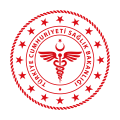 T.C.DENİZLİ VALİLİĞİİL SAĞLIK MÜDÜRLÜĞÜDenizli Devlet HastanesiATIF ALAN YAYINLARI BİLDİRİM FORMU (EK-3)Sıra NoBaşvuru Sahibi Adı-Soyadı / Ünvanı  ve ORCID NoYayının Künyesi   (Yazarlar, Yayının Adı,  Yayınlandığı Dergi, Cilt, Sayı, Sayfa Doi No)Derginin Yer Aldığı İndeksAtıf Yapan Yayının Künyesi (Yazarlar, Yayının Adı,  Yayınlandığı Dergi, Cilt, Sayı, Sayfa)Atıf Alan Derginin Yer Aldığı İndeksPuanı12345678